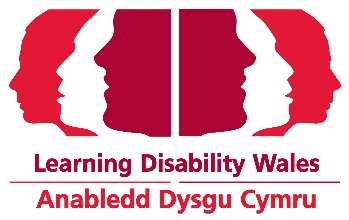 Anabledd Dysgu Cymru Mae Anabledd Dysgu Cymru yn chwilio am Gadeirydd newydd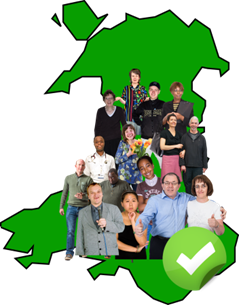 'Rydym am i Gymru fod y Wlad  orau i bobl ag anabledd dysgu fyw, dysgu a gweithio ynddi'.Rydym yn chwilio am Gadeirydd ar gyfer ein Bwrdd Ymddiriedolwyr i’n helpu i gyflawni hyn.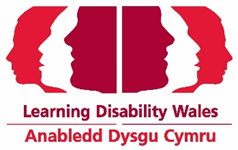 I gael rhagor o wybodaeth am ein gwaith,  gweler ein Cynllun Strategolwww.ldw.org.uk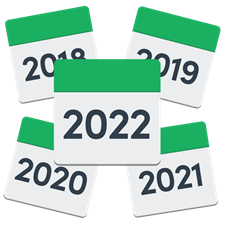 Mae’r swydd hon yn para am 2 flynedd. 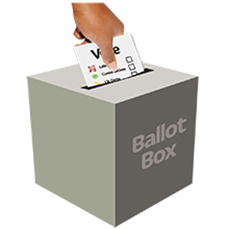 Byddwch chi’n Gadeirydd ar gyfer yr Ymddiriedolwyr am yr ail dymor os cewch chi eich ail-ethol eto.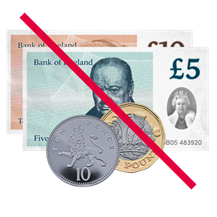 Does dim tâl am y swydd hon. 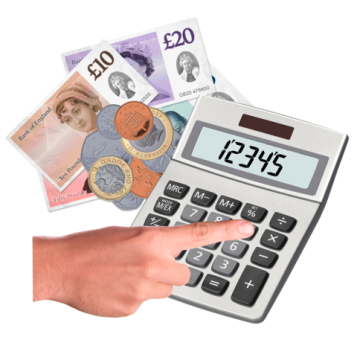 Ond cewch chi hawlio am yr arian rydych chi’n ei wario ar deithio neu aros achos y swydd hon. 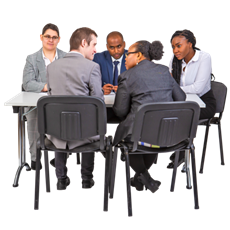 Bydd rhaid i’n Cadeirydd i’r Ymddiriedolwyr fod yn arweinydd da i Fwrdd yr Ymddiriedolwyr a chynnwys pawb ar y Bwrdd.Bydd rhaid i’n Cadeirydd i’r Ymddiriedolwyr gefnogi’r Prif Weithredwr wrth wella’r sefydliad.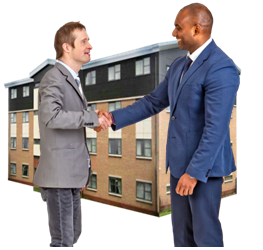 Bydd y Cadeirydd newydd yn gweithio gyda’n Cadeirydd i’r Ymddiriedolwyr presennol am sbel.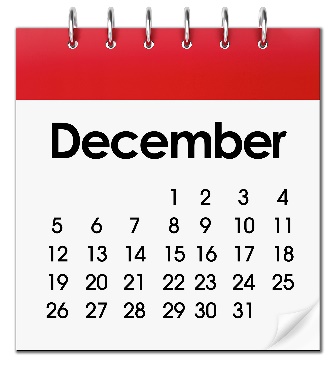 Bydd y sefyllfa hon yn parhau nes i ni gael caniatâd gan ein haelodau yn ein Cyfarfod  Blynyddol Cyffredinol ym mis Rhagfyr 2020.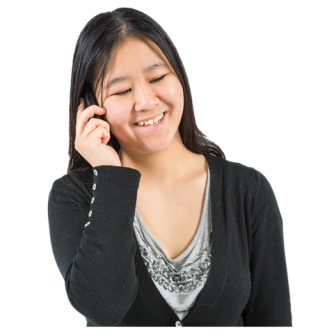 Os hoffech chi siarad am y swydd ymhellach, cysylltwch â Phil Madden, Cadeirydd yr Ymddiriedolwyr:Trwy ebost: philmadden31@googlemail.comAr y ffôn: 07836 380778Sut i gynnigCynigiwch erbyn dydd Mercher 23 Medi 2020. Bydd y cyfweliad yn digwydd ar Zoom yn ystod yr wythnos yn dechrau dydd Llun 28 Medi.  Caiff y dyddiad ei gadarnhau nes ymlaen.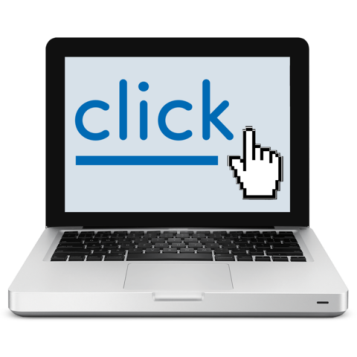 Cliciwch y cysylltiadau ar ein gwefan i lawrlwytho manylion y cais.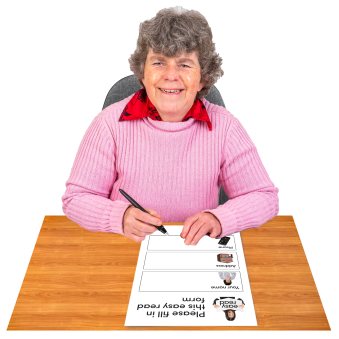 I gynnig am y swydd gallwch chi:Llenwi’r y ffurflen gais a’i hanfon yn ôl aton ni trwy’r post neu e-bost.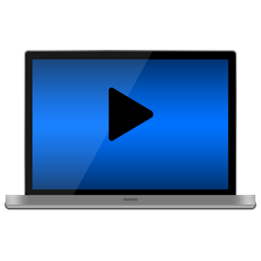 Gallwch chi gynnig am y swydd trwy anfon clip  fideo.  Gallwch chi ebostio eich clip fideo at:joanne.moore@ldw.org.uk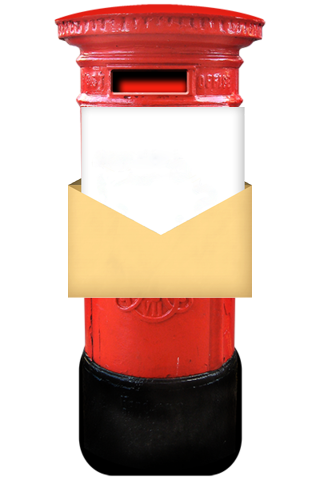 Post:   Recriwtio’r Cadeirydd           Joanne MooreAnabledd Dysgu Cymru41 Lambourne CrescentParc Busnes CaerdyddLlanisien, CaerdyddCF14 5GG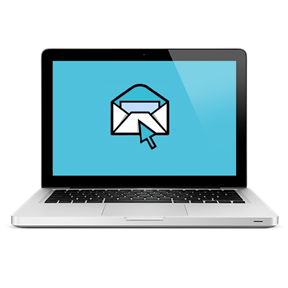 Ebost:  joanne.moore@ldw.org.ukYsgrifennwch Recriwtio’r Cadeirydd yn y llinell bwnc.